附件1：2024年洪山区小学新生登记操作指南 可在《武汉市中小学入学招生学籍一体化管理平台》选择洪山区进行网报登记。                2、可关注洪山教育微信公众号，选择教育服务，义务教育入学进行网报登记。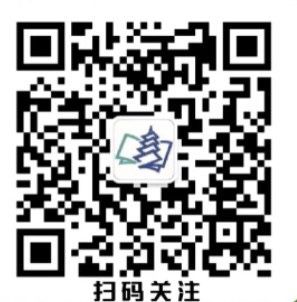 （华师大职工二代、三代子女登记时请按照以下流程操作：微信扫码，关注“洪山教育”公众号。进入公众号以后点击“教育服务”栏目，选择“义务教育入学”→“小学新生登记”→注册（请牢记注册的用户名和密码）→登陆后→填写学生基本信息→选择生源类型“附校子弟”→根据页面引导提示，如实填写信息并上传证明材料→提交）